ТЕХНИЧЕСКАЯ СПЕЦИФИКАЦИЯ№Наименование УслугиСумма, тенге, без учета НДСКол-воХарактеристика Товара1Изготовление пресс стены с логотипом76 0001Размер каркаса: 2х3 мКаркас пресс-стены выполнен из металла. Размер полотна: 2,15х3,15 мМатериал полотна: PVCПечать на полотне: полноцветная печатьКрепление полотна к каркасу: проклейка к каркасу.Необходимо разместить полотно так, чтобы не было видно рамок каркаса.Установка пресс-стены в офисе компании.Схематичный дизайн каркаса: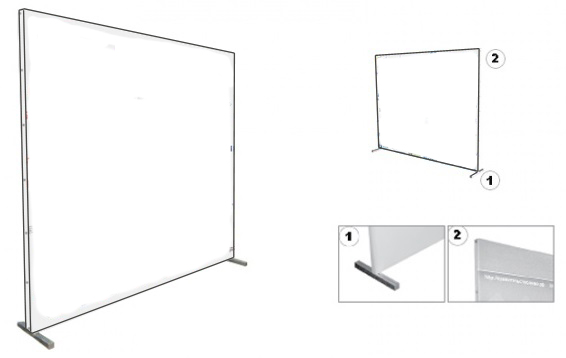 